Załącznik nr 3  Dokumentacja zdjęciowa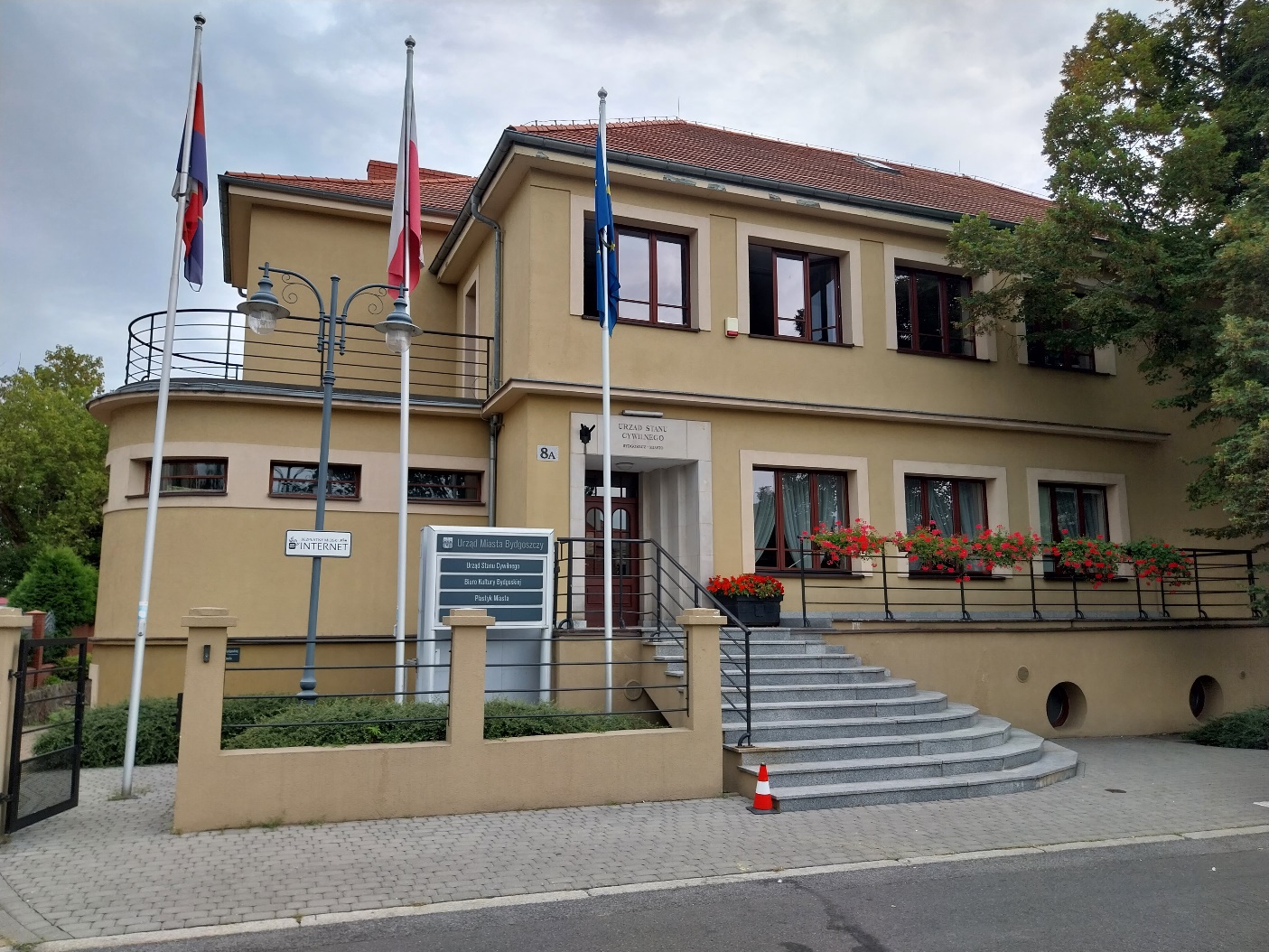 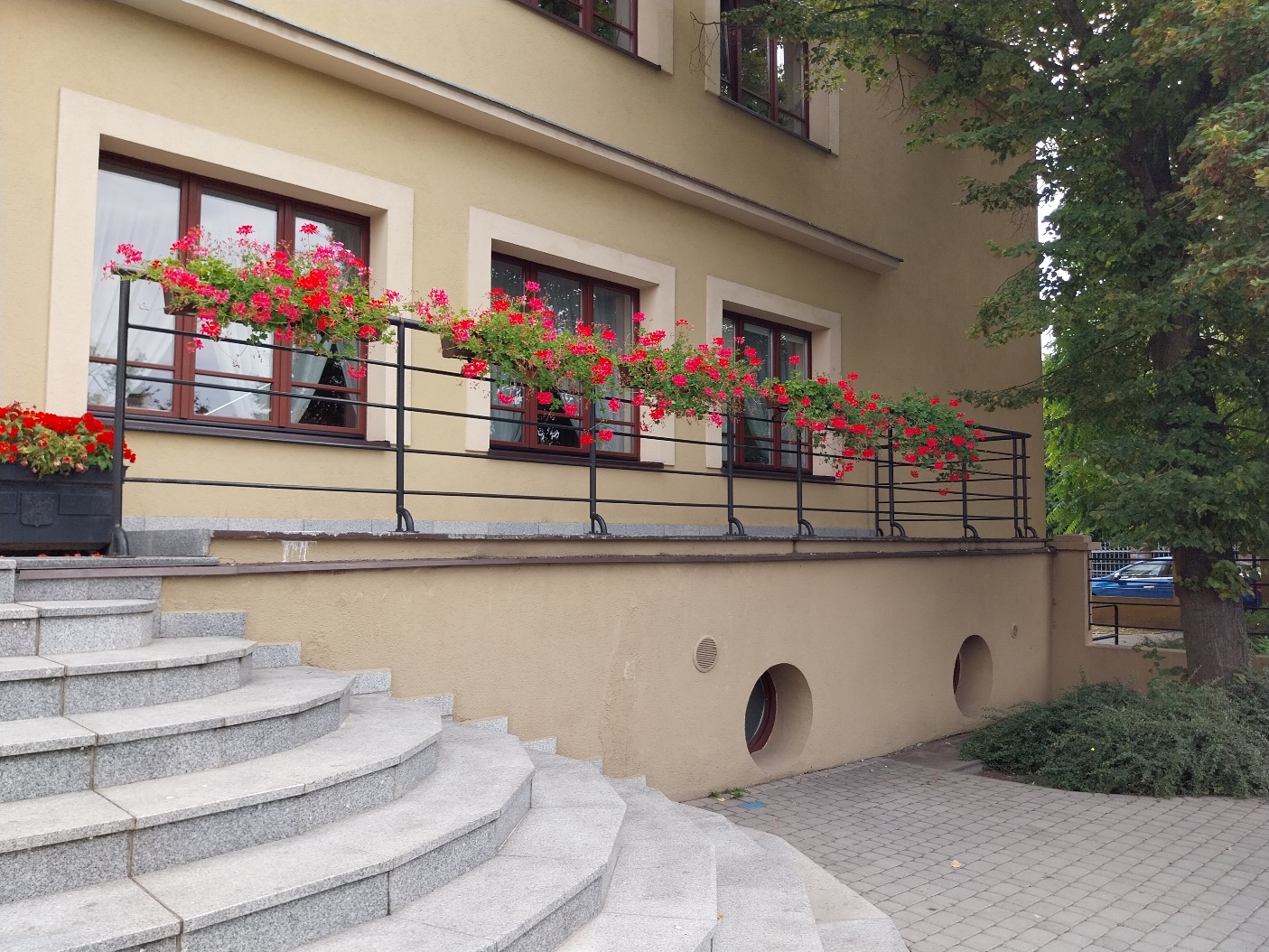 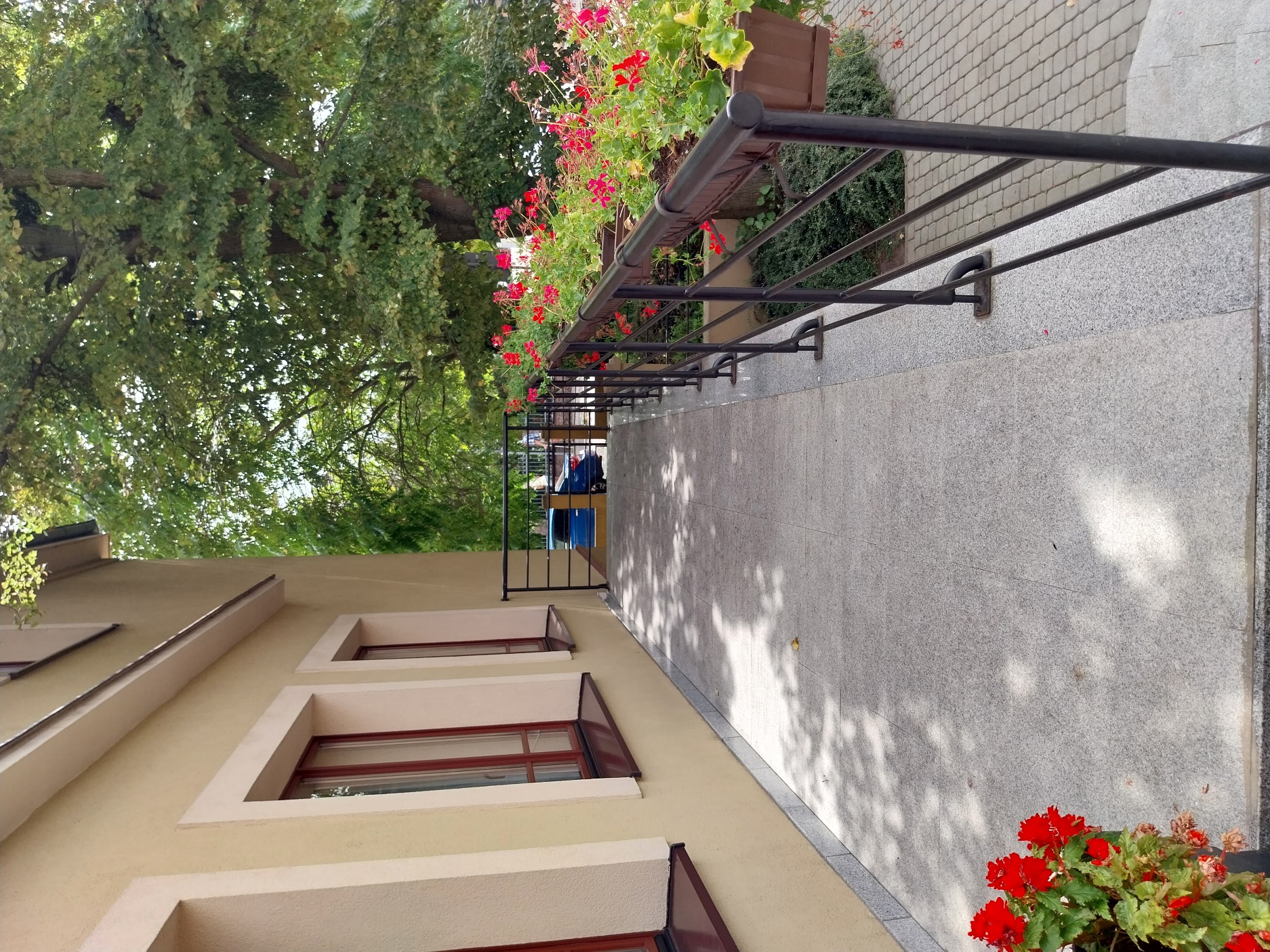 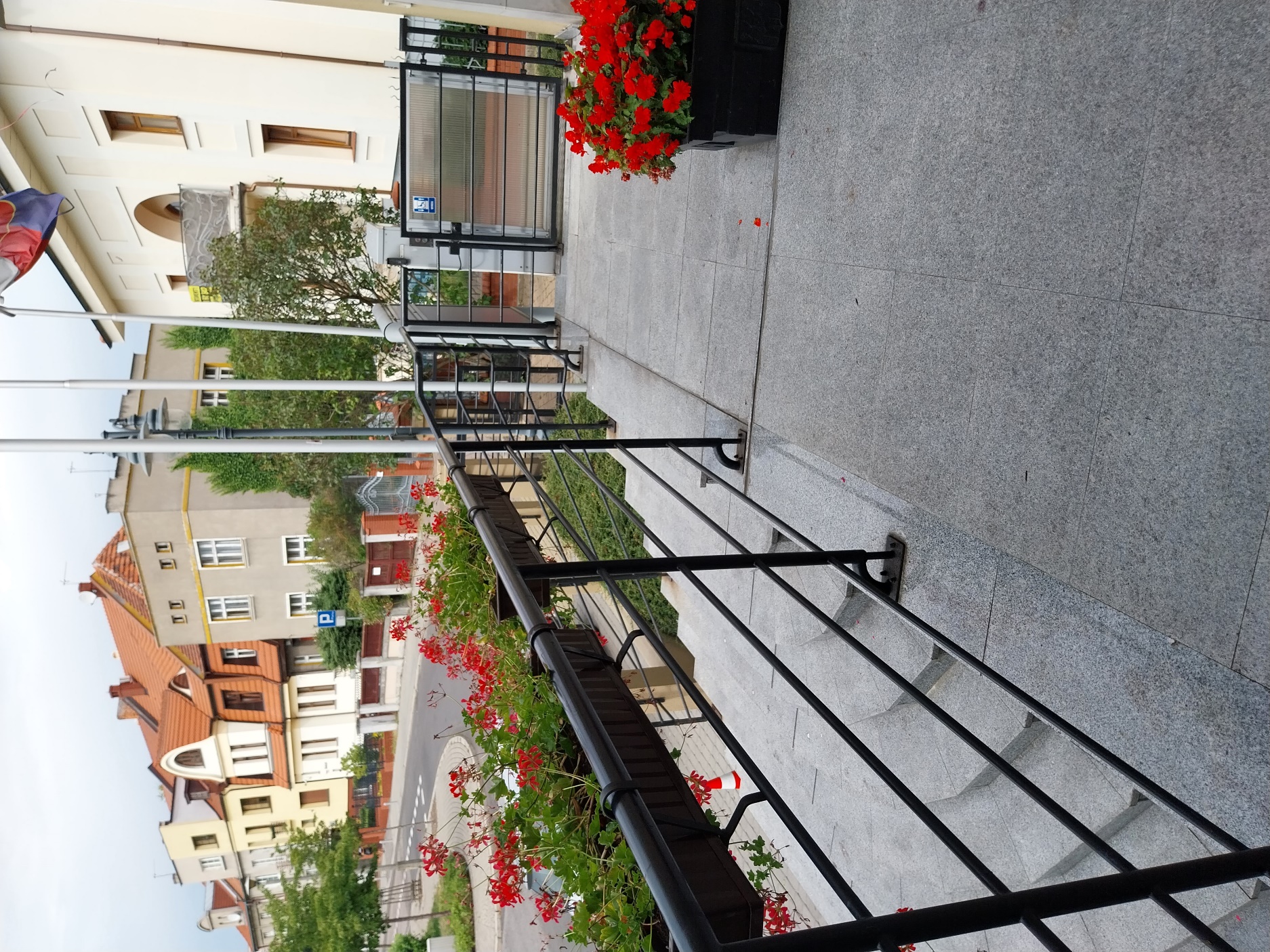 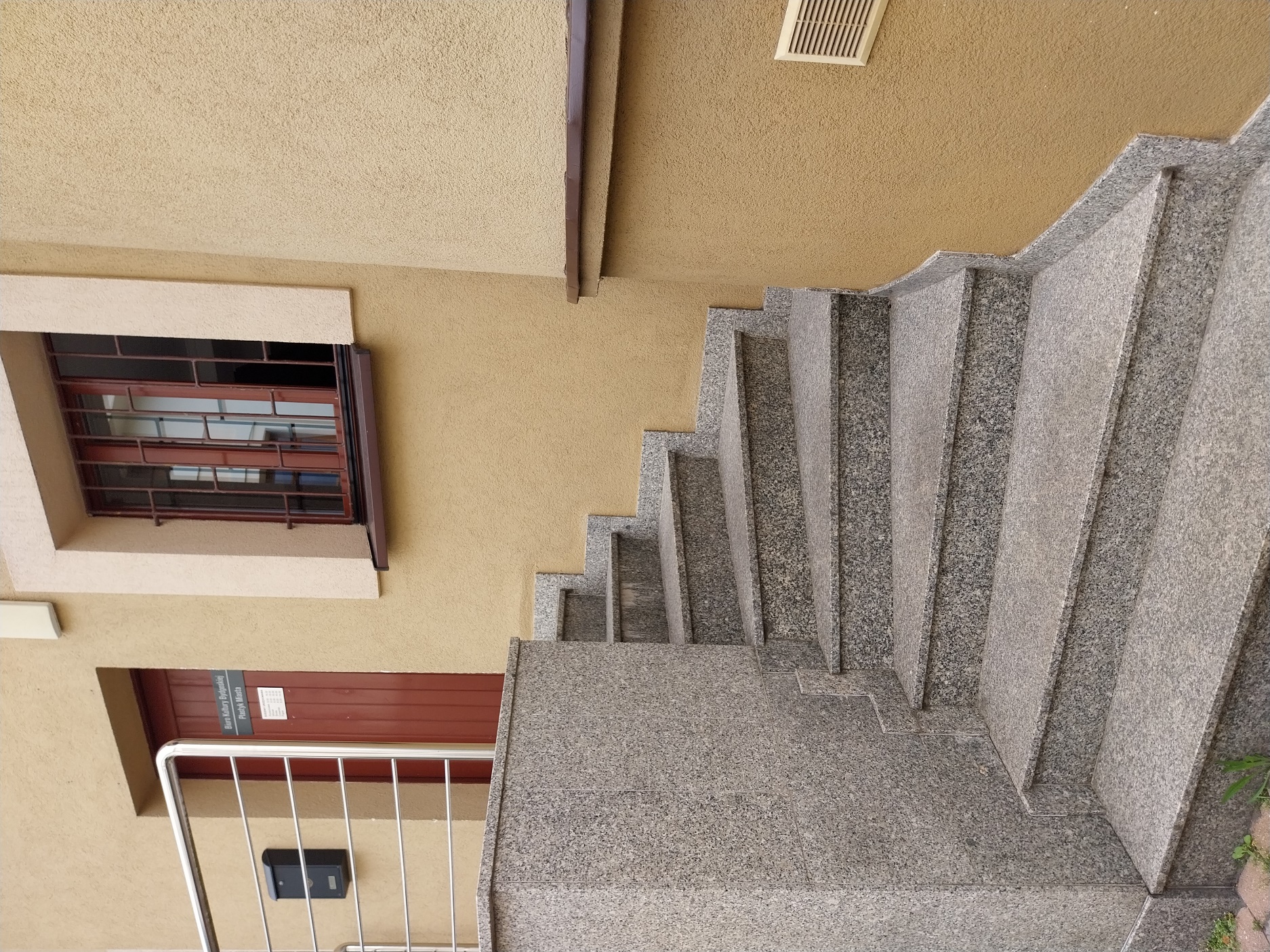 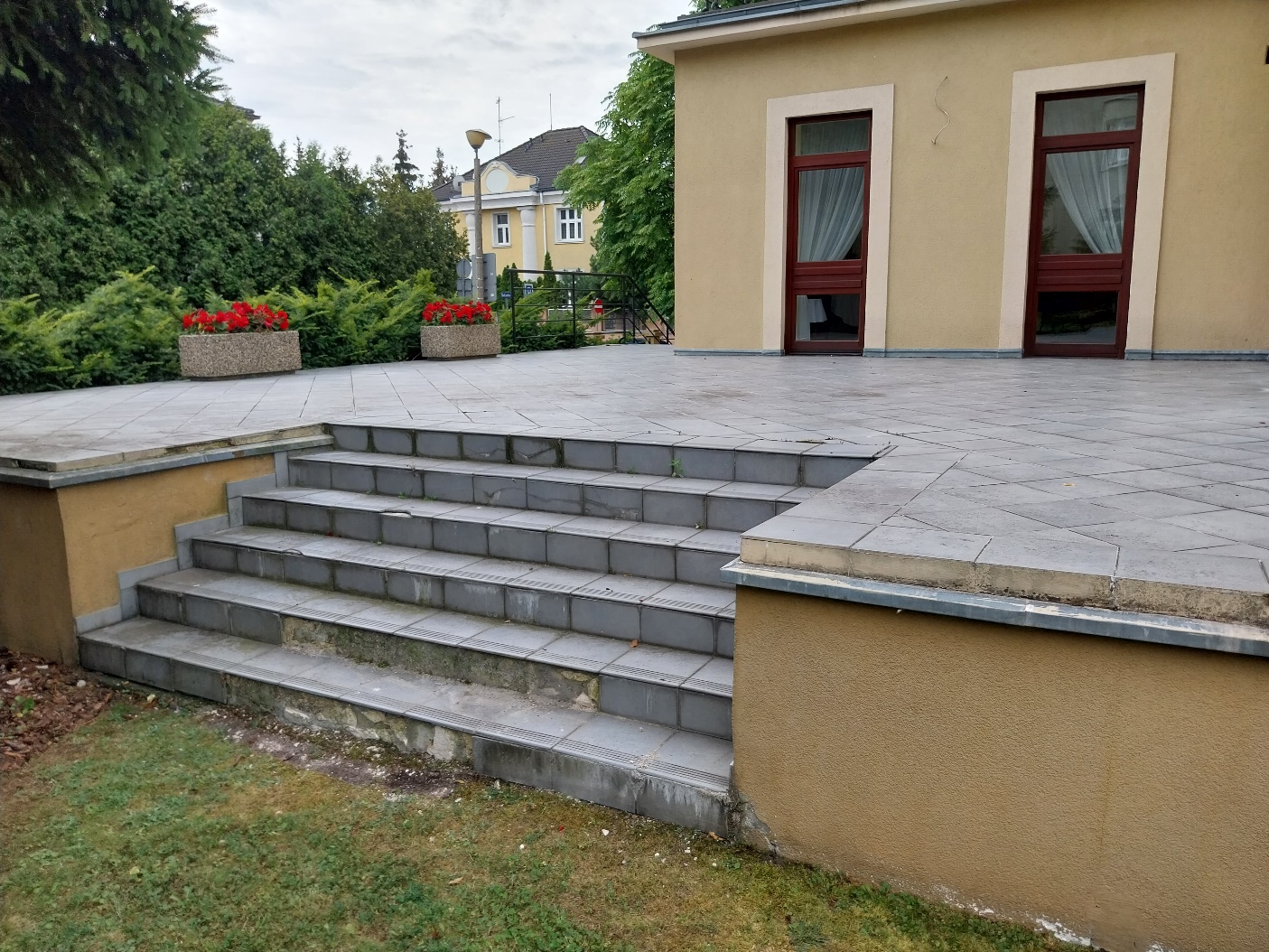 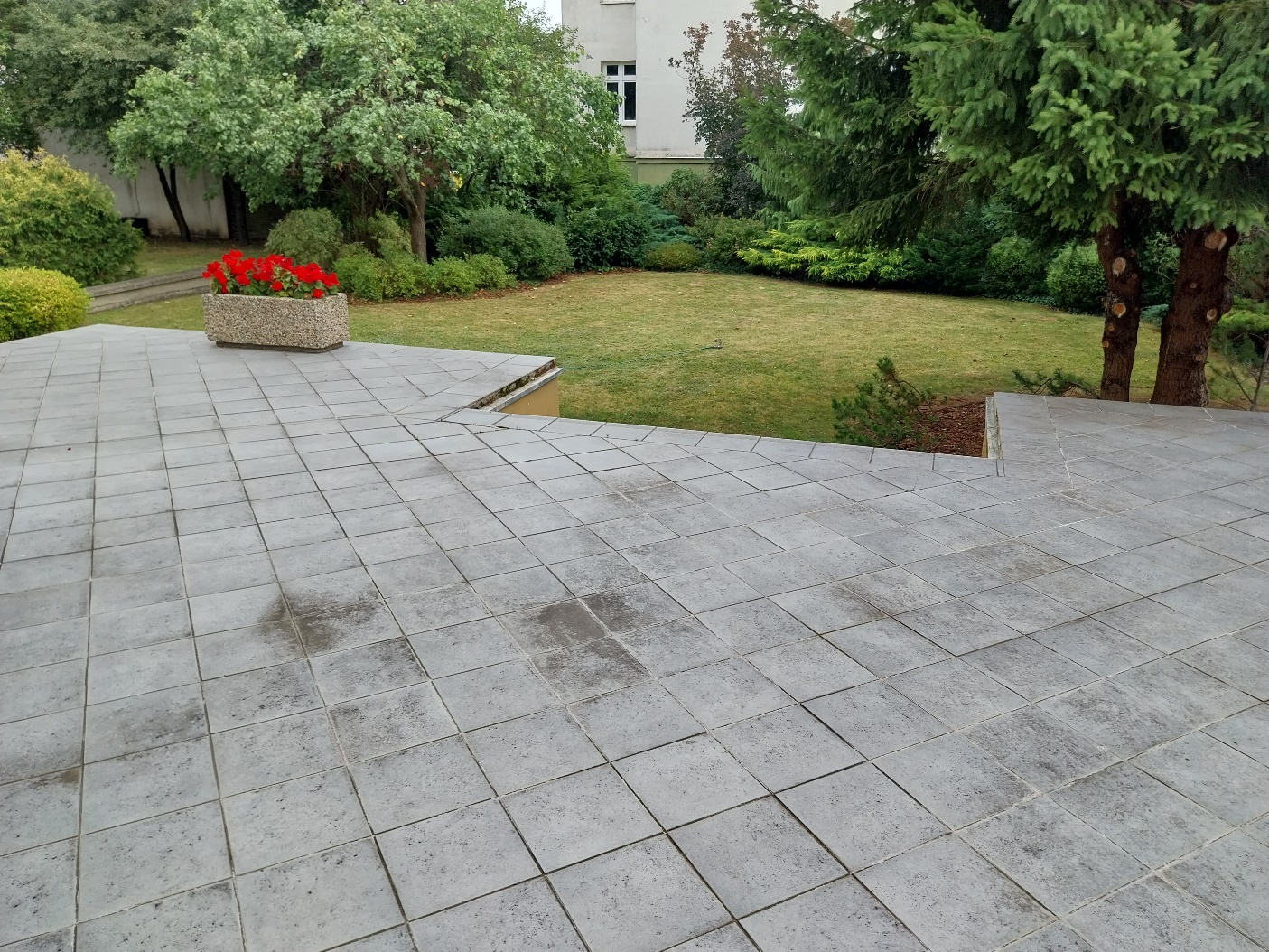 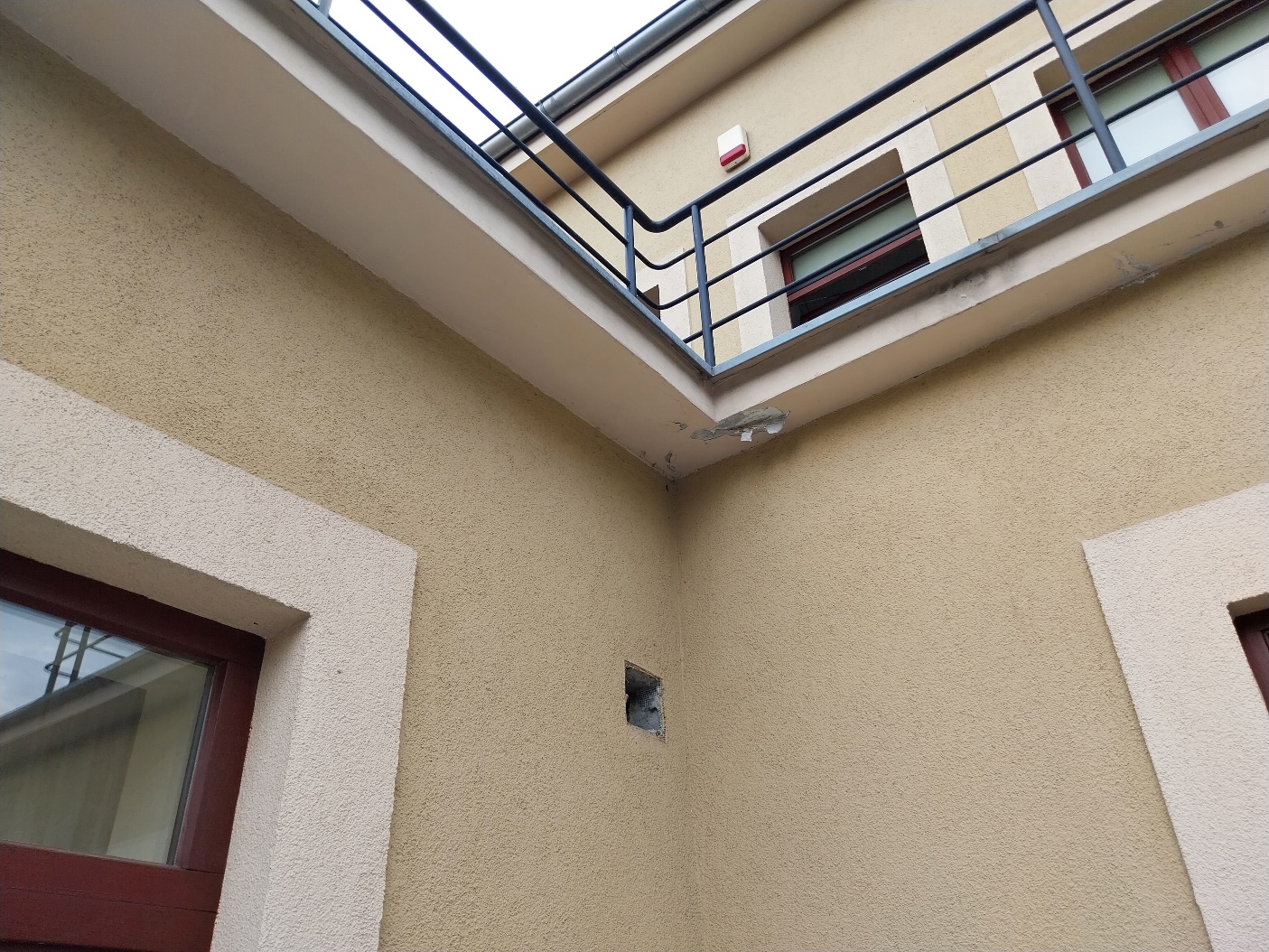 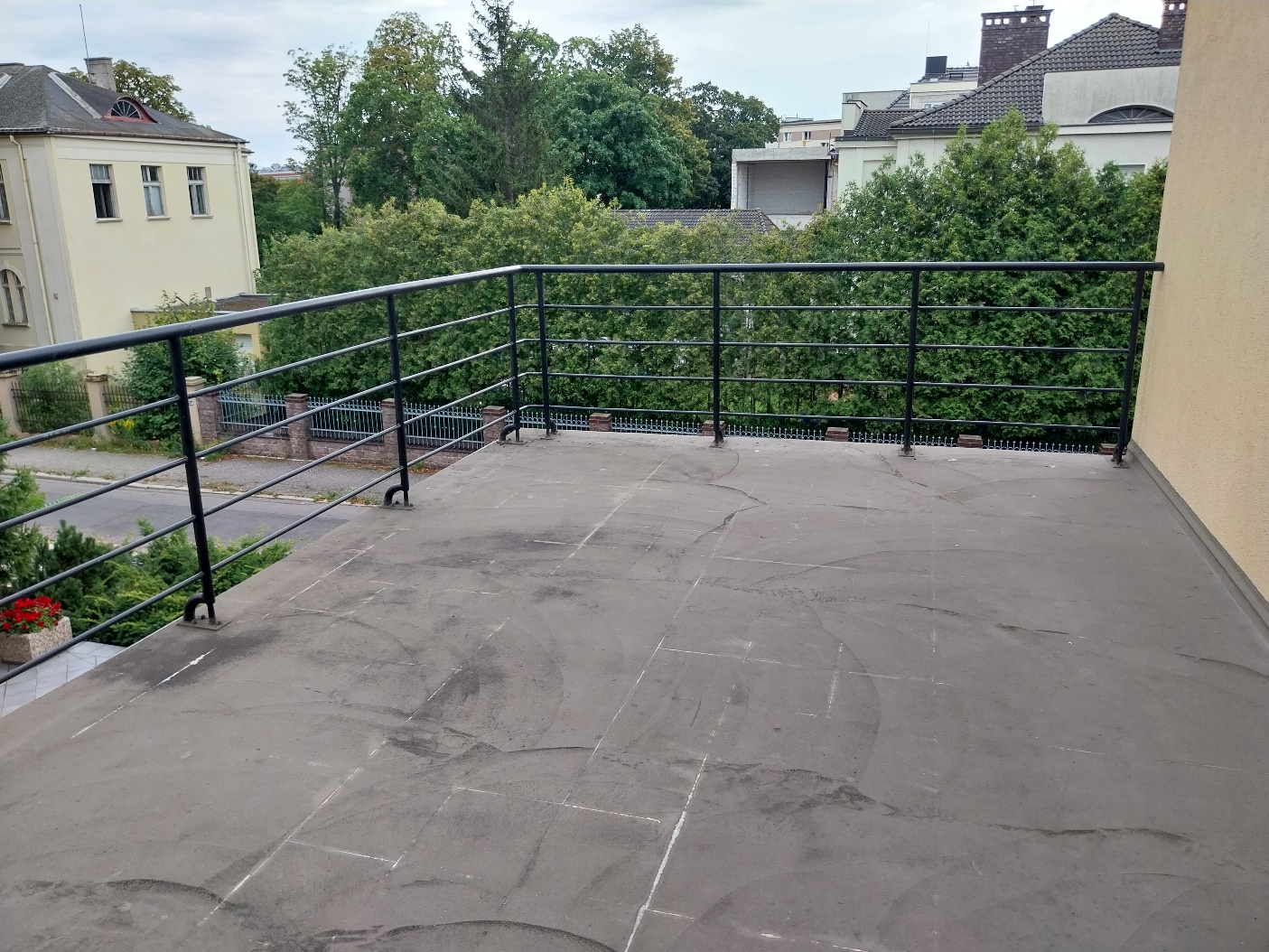 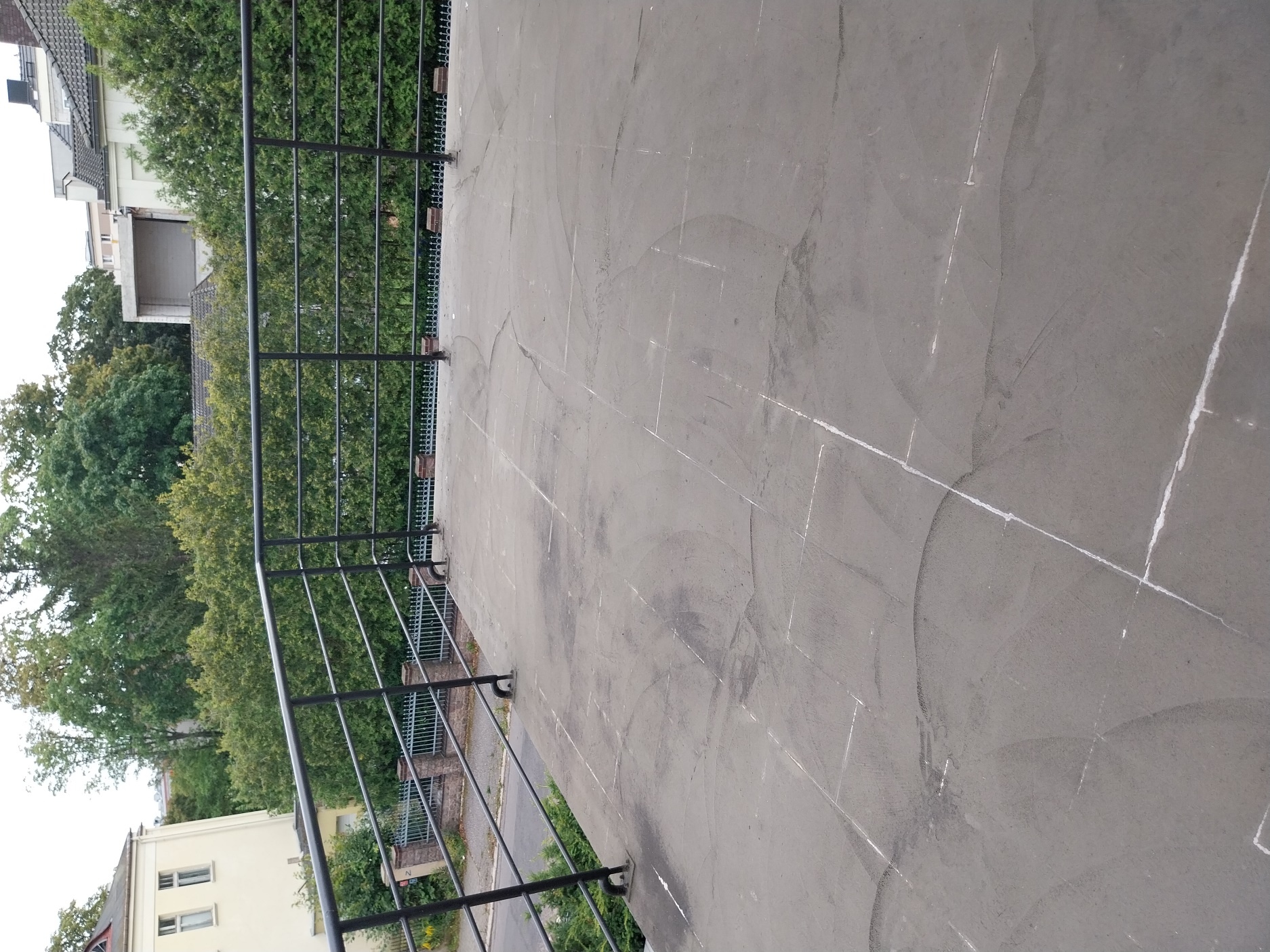 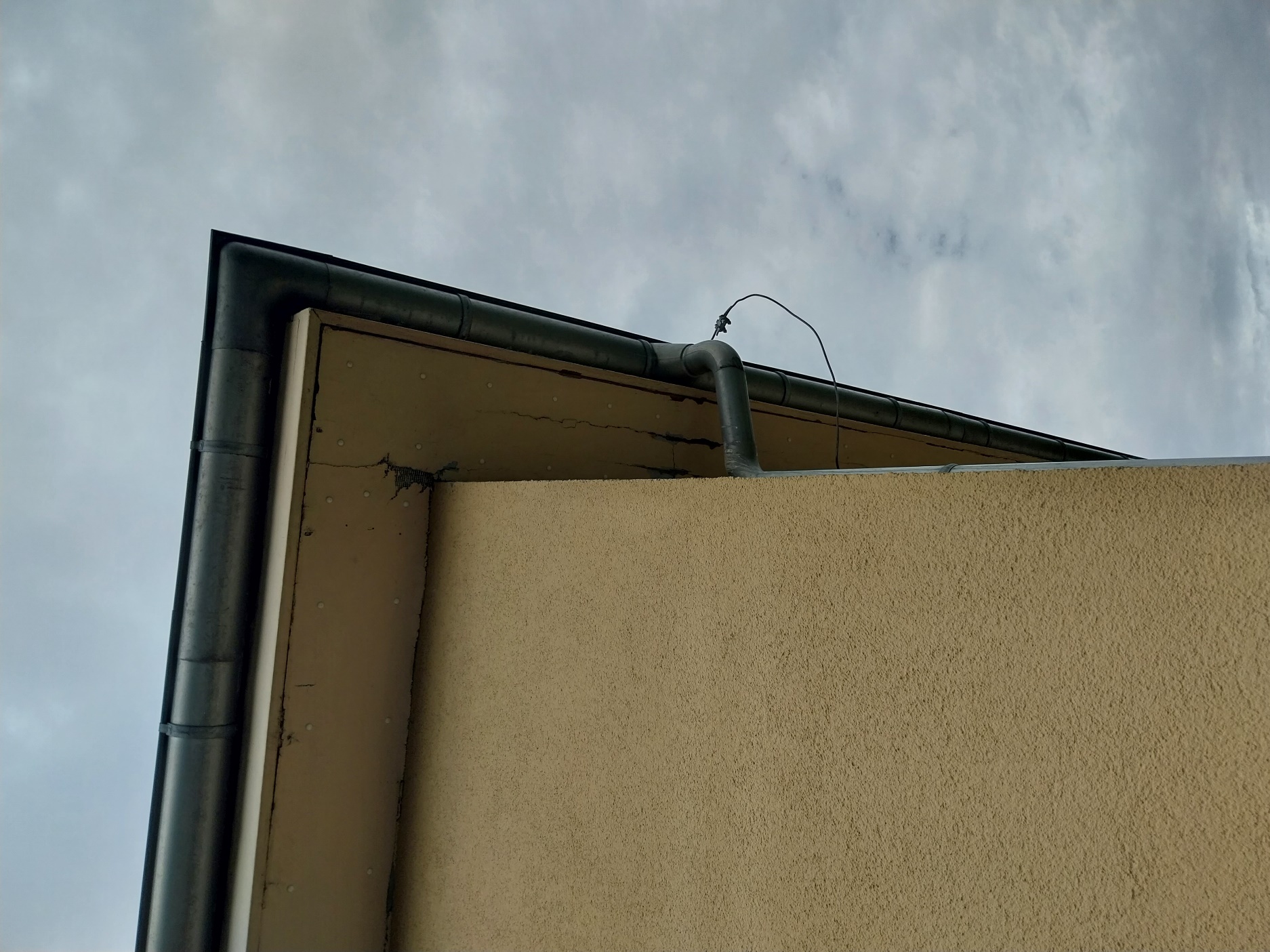 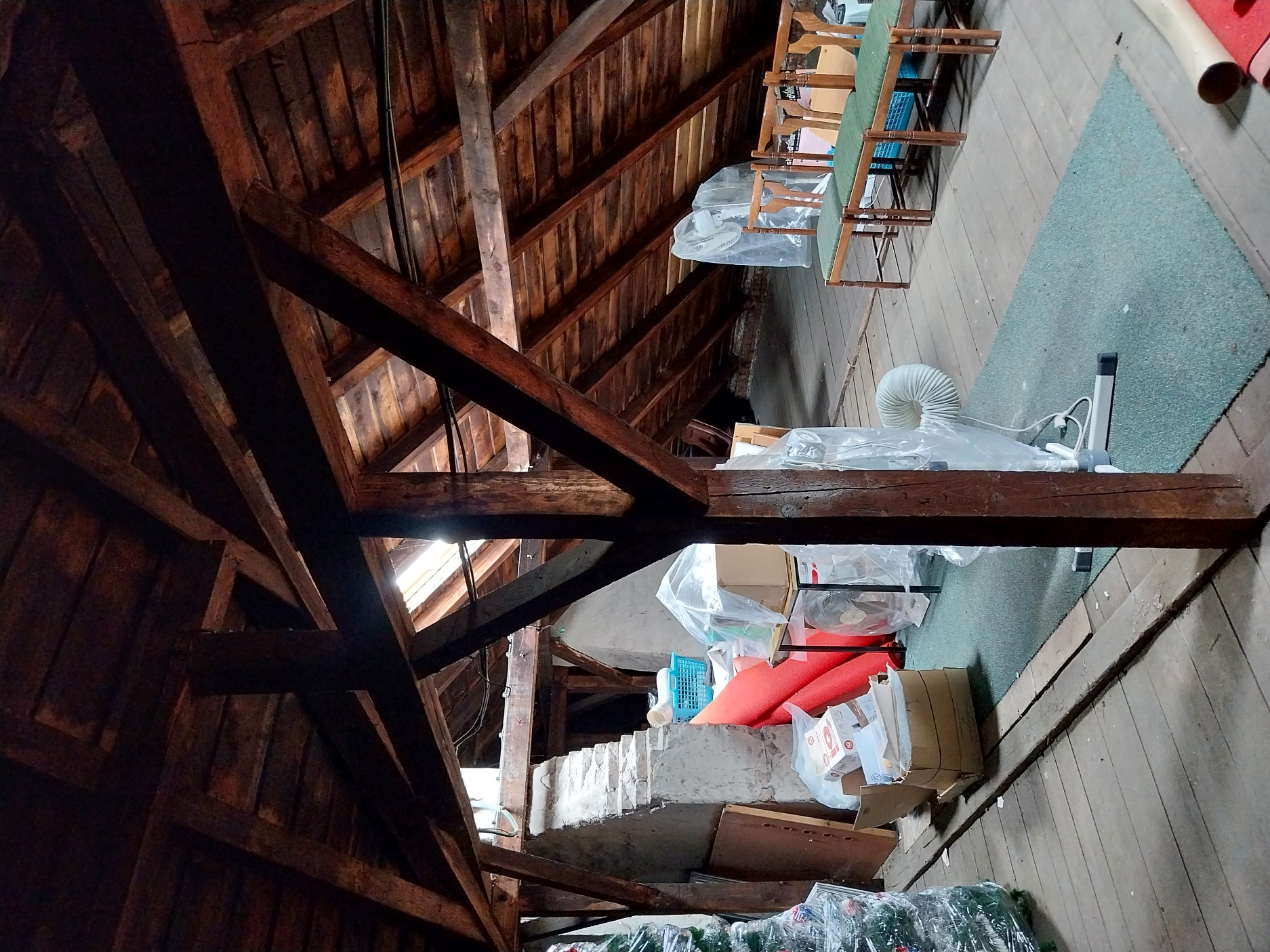 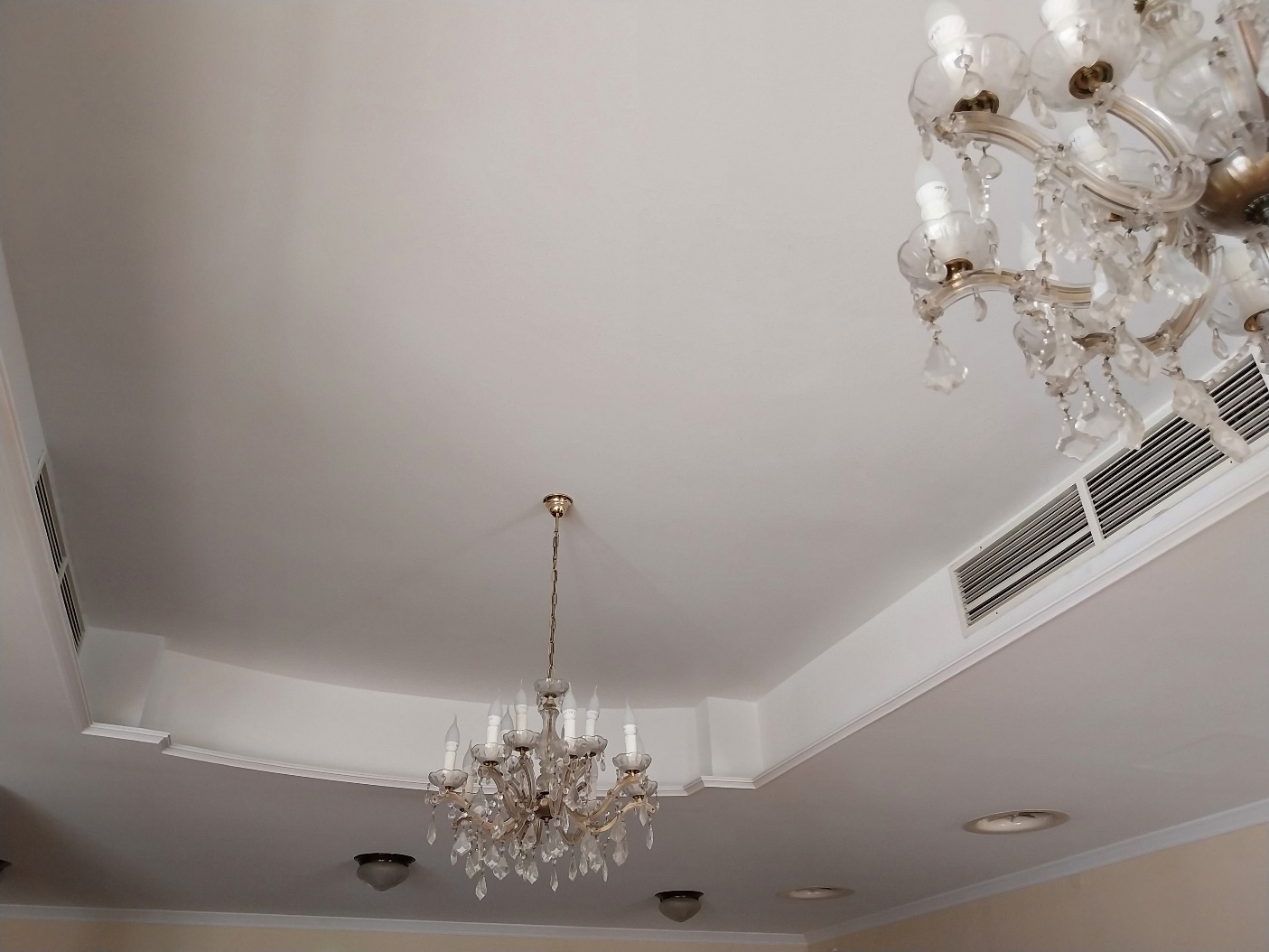 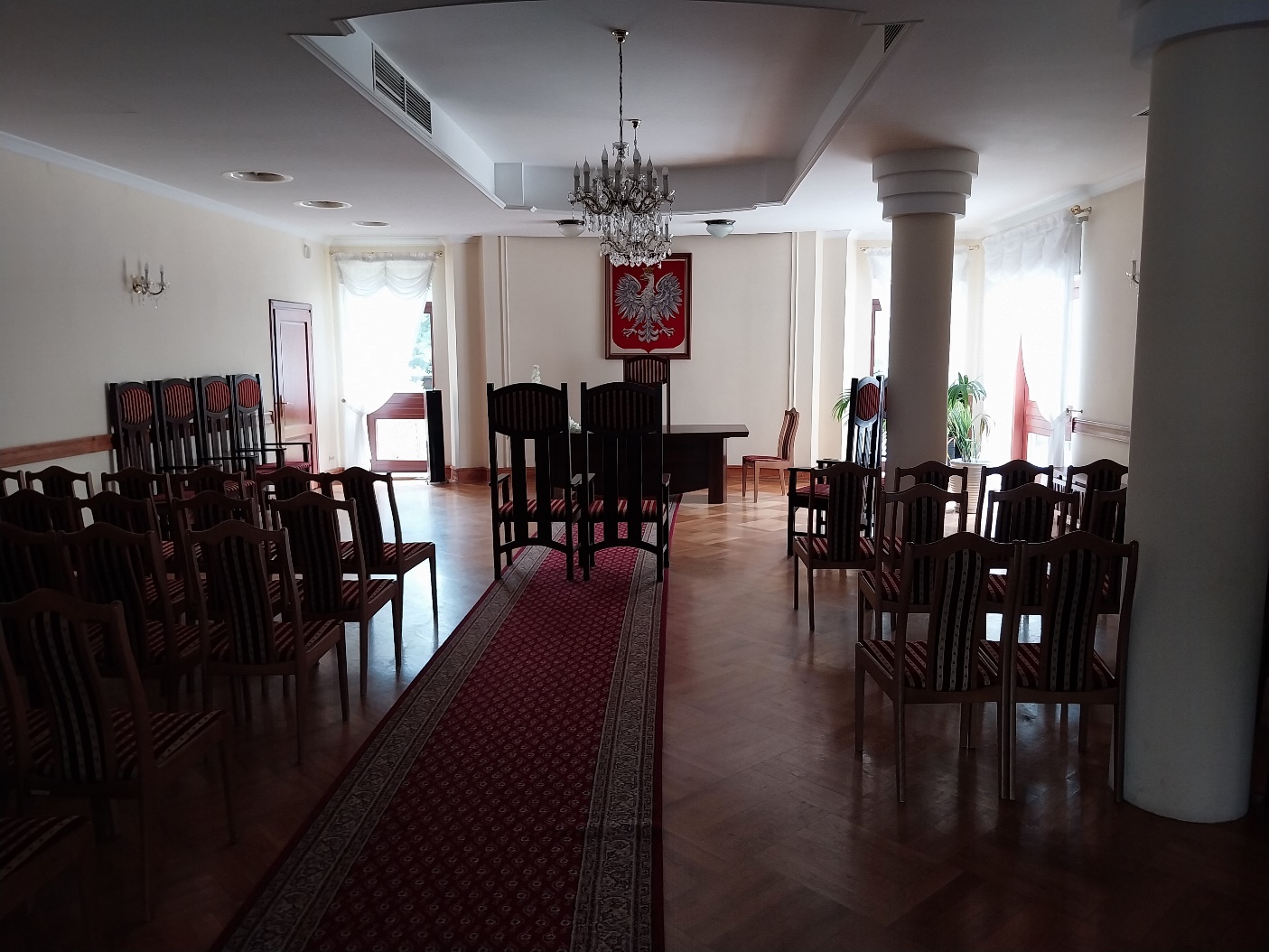 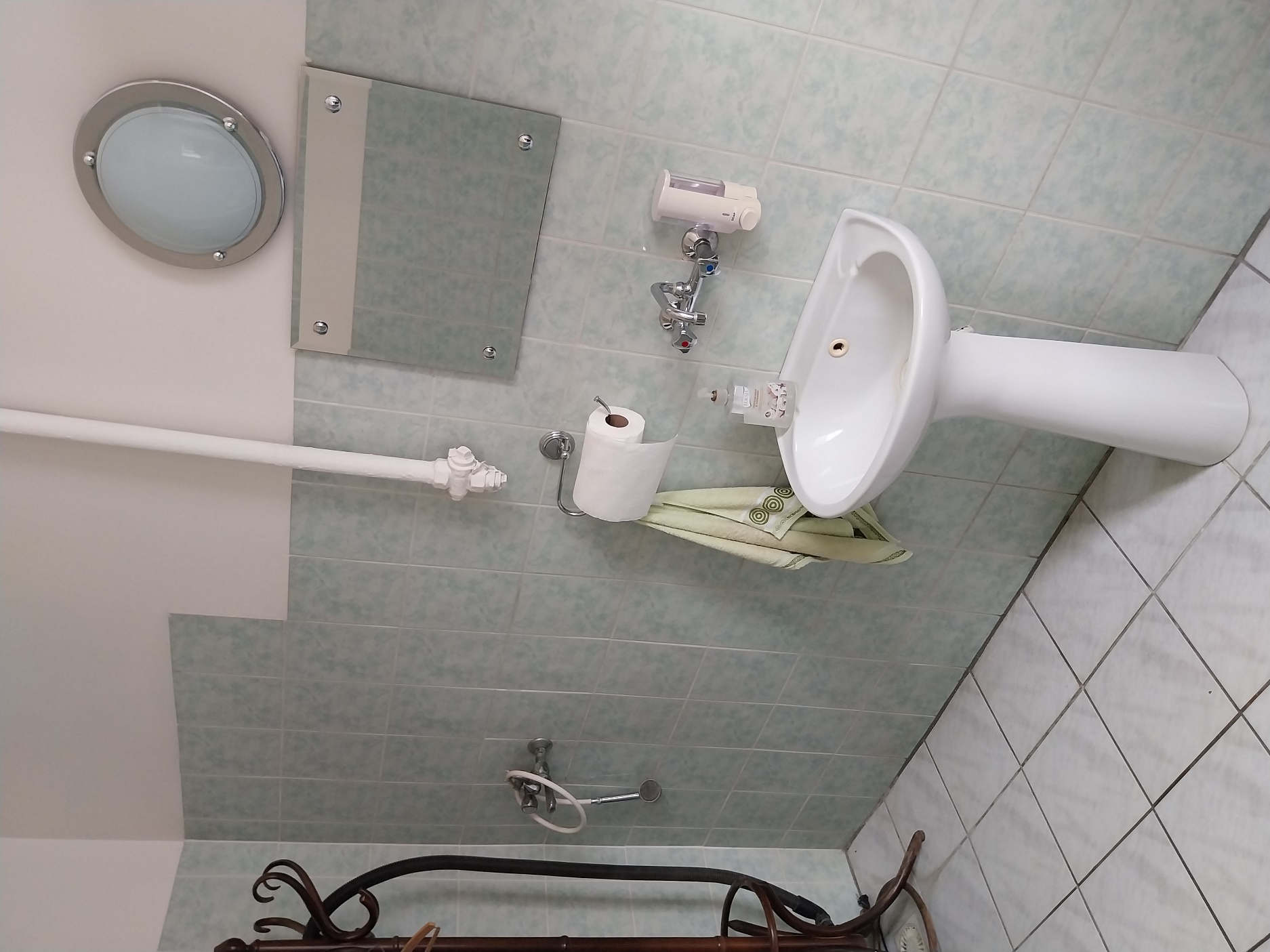 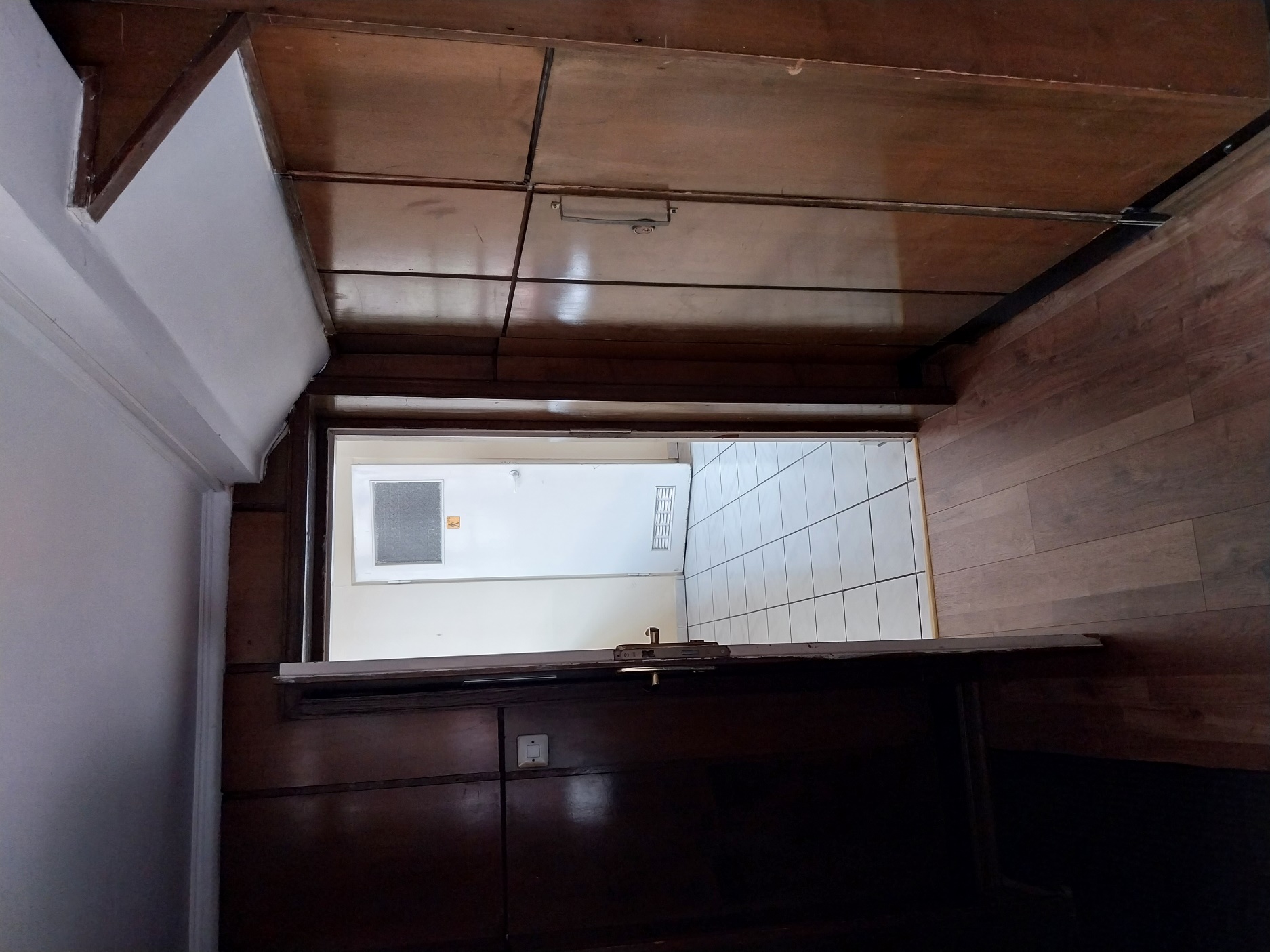 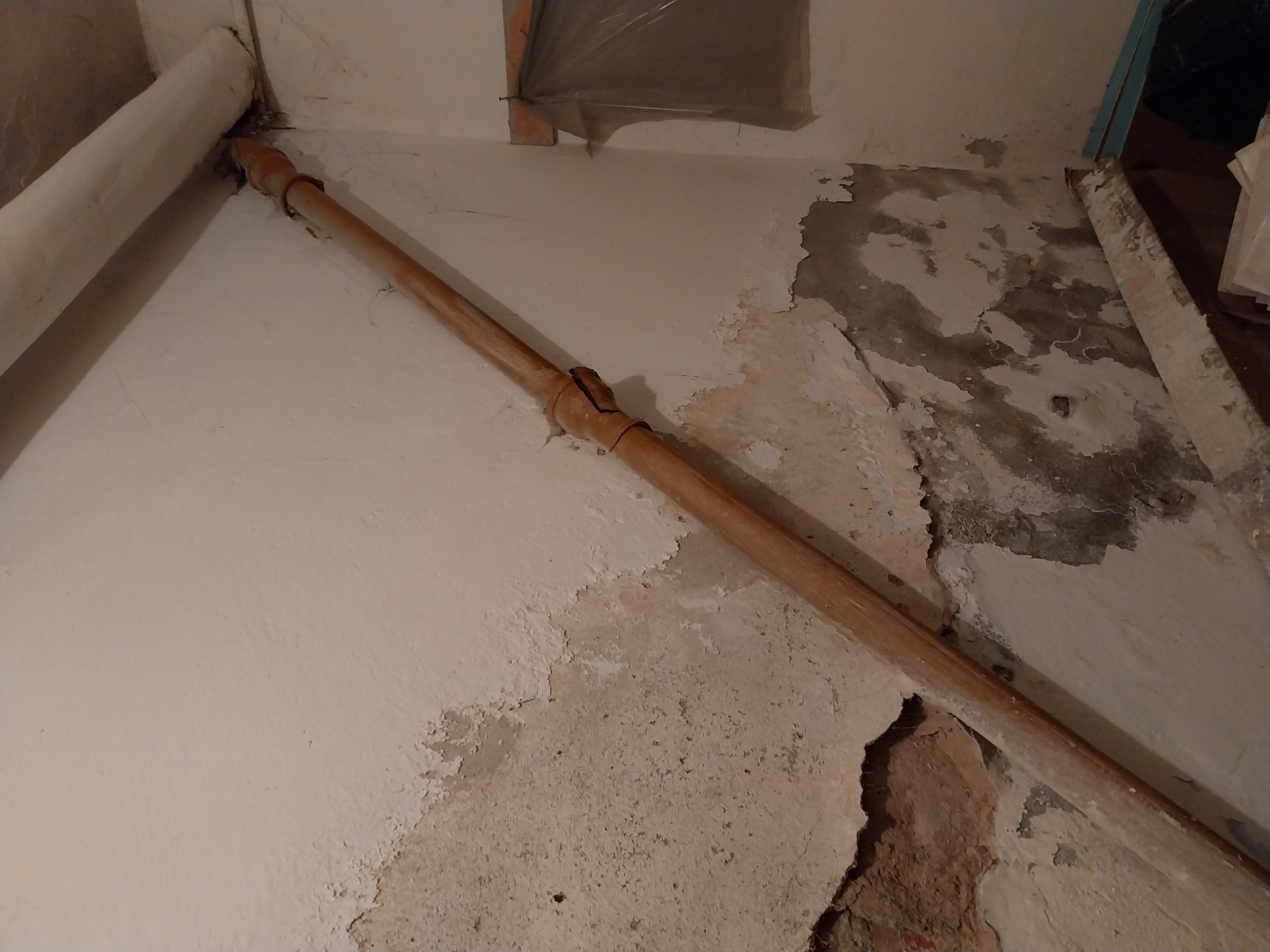 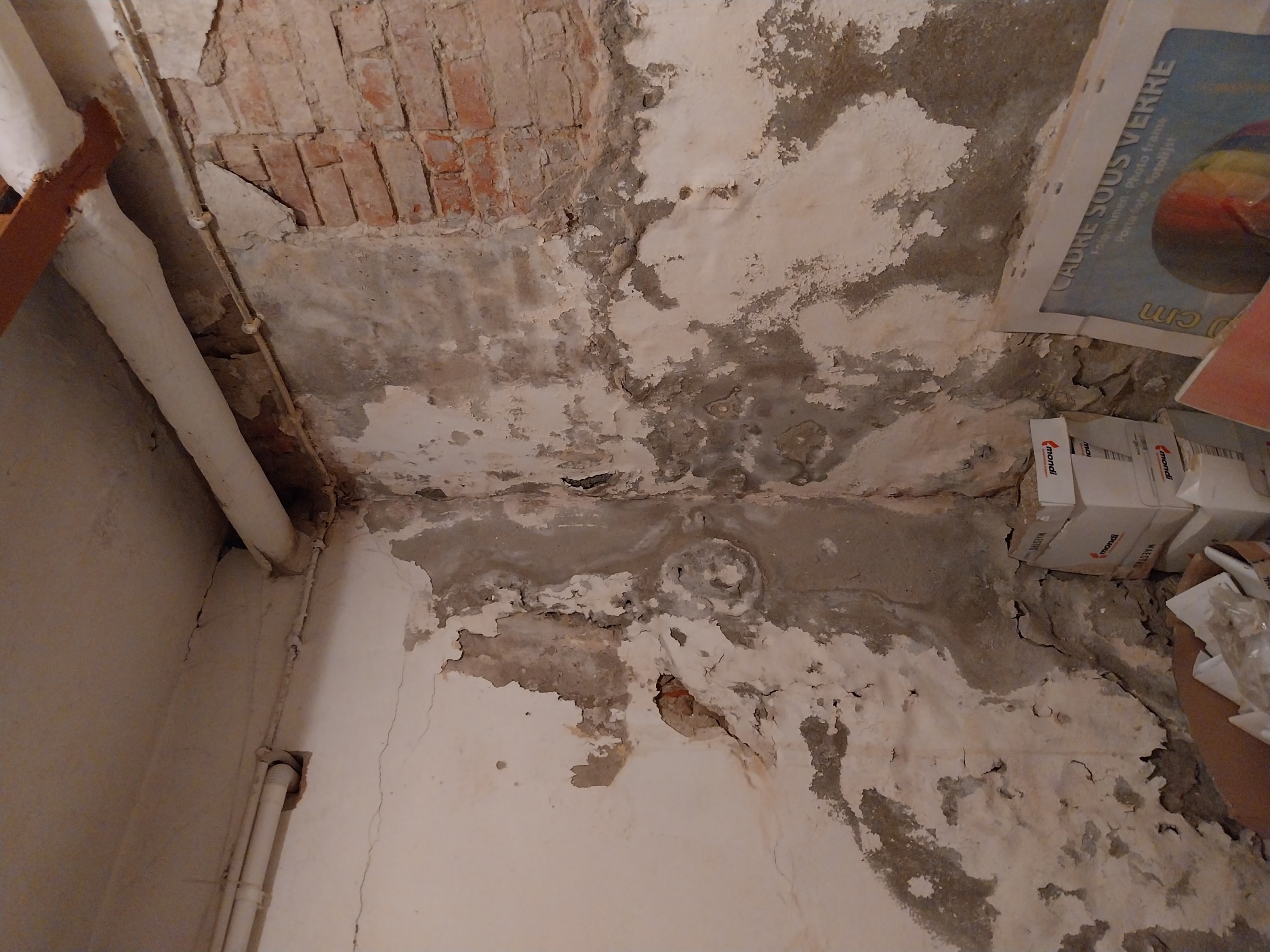 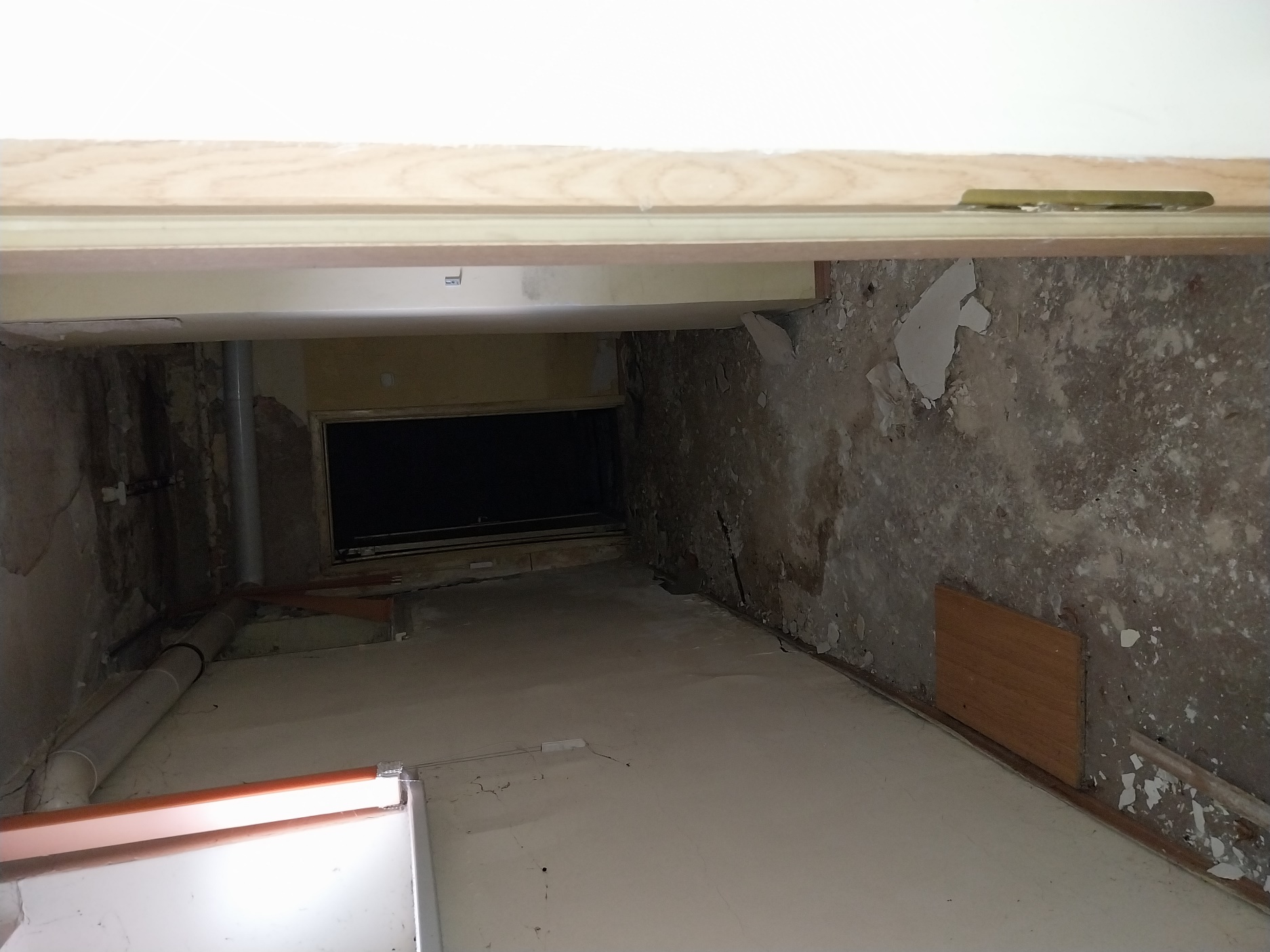 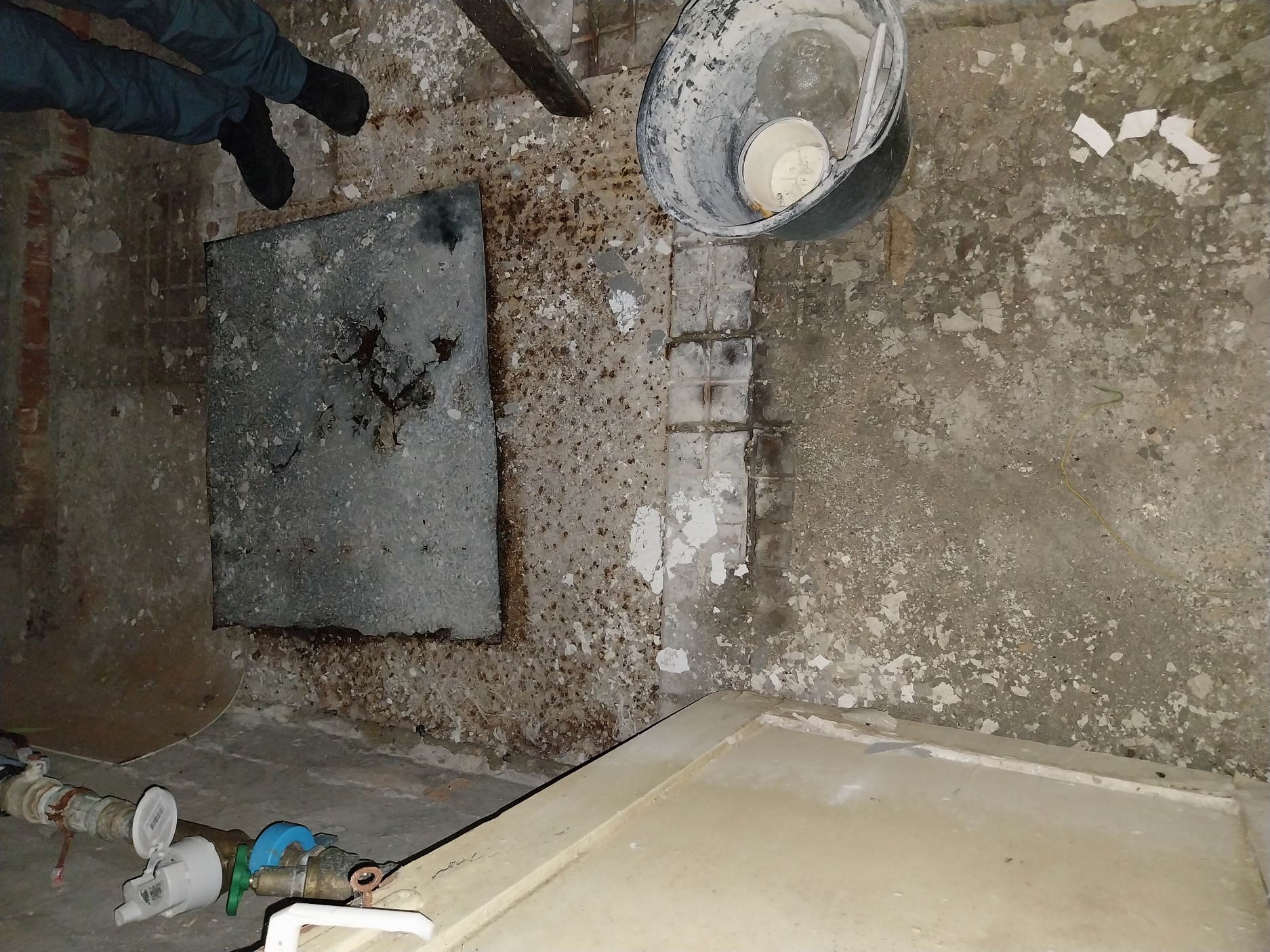 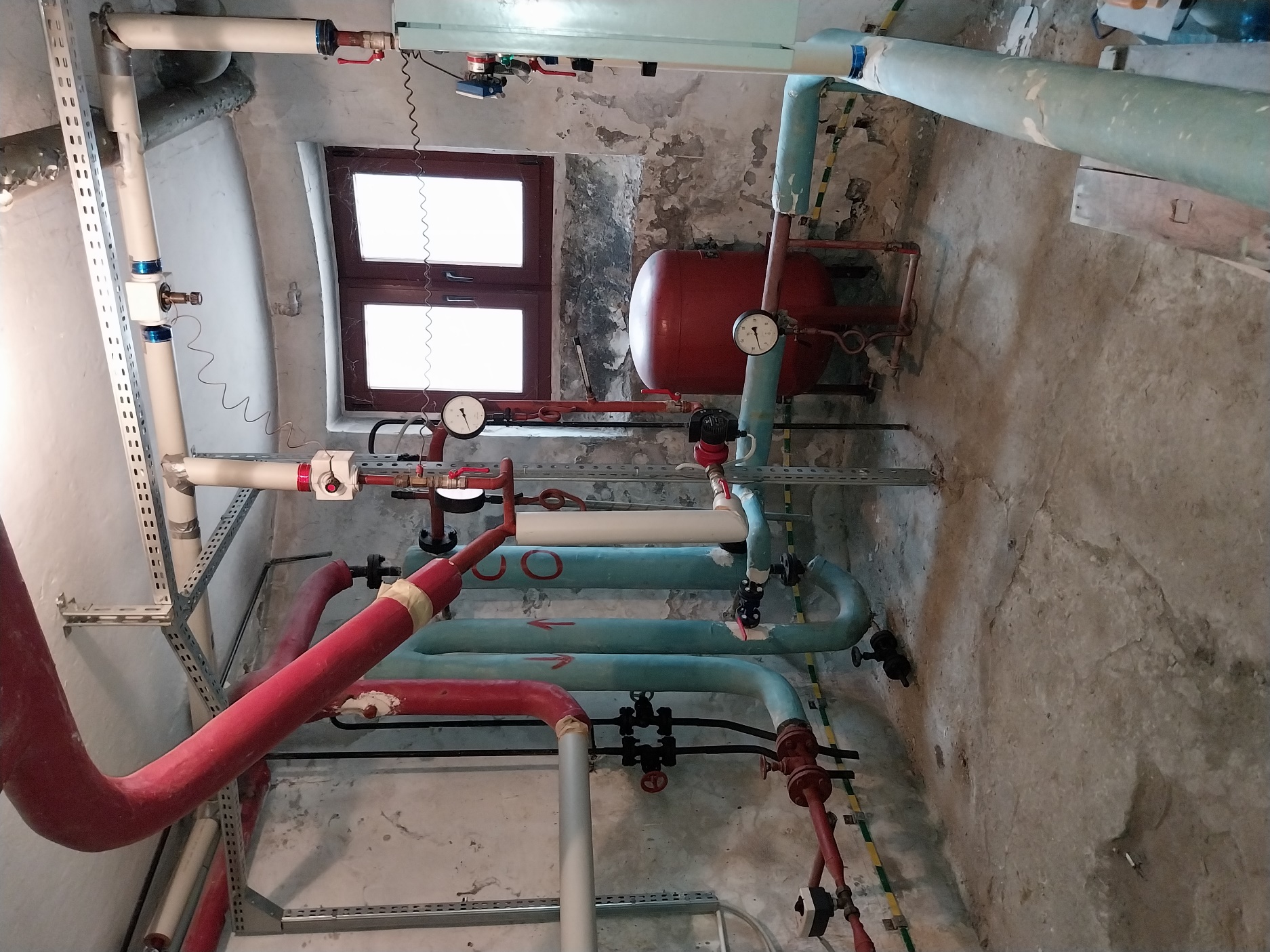 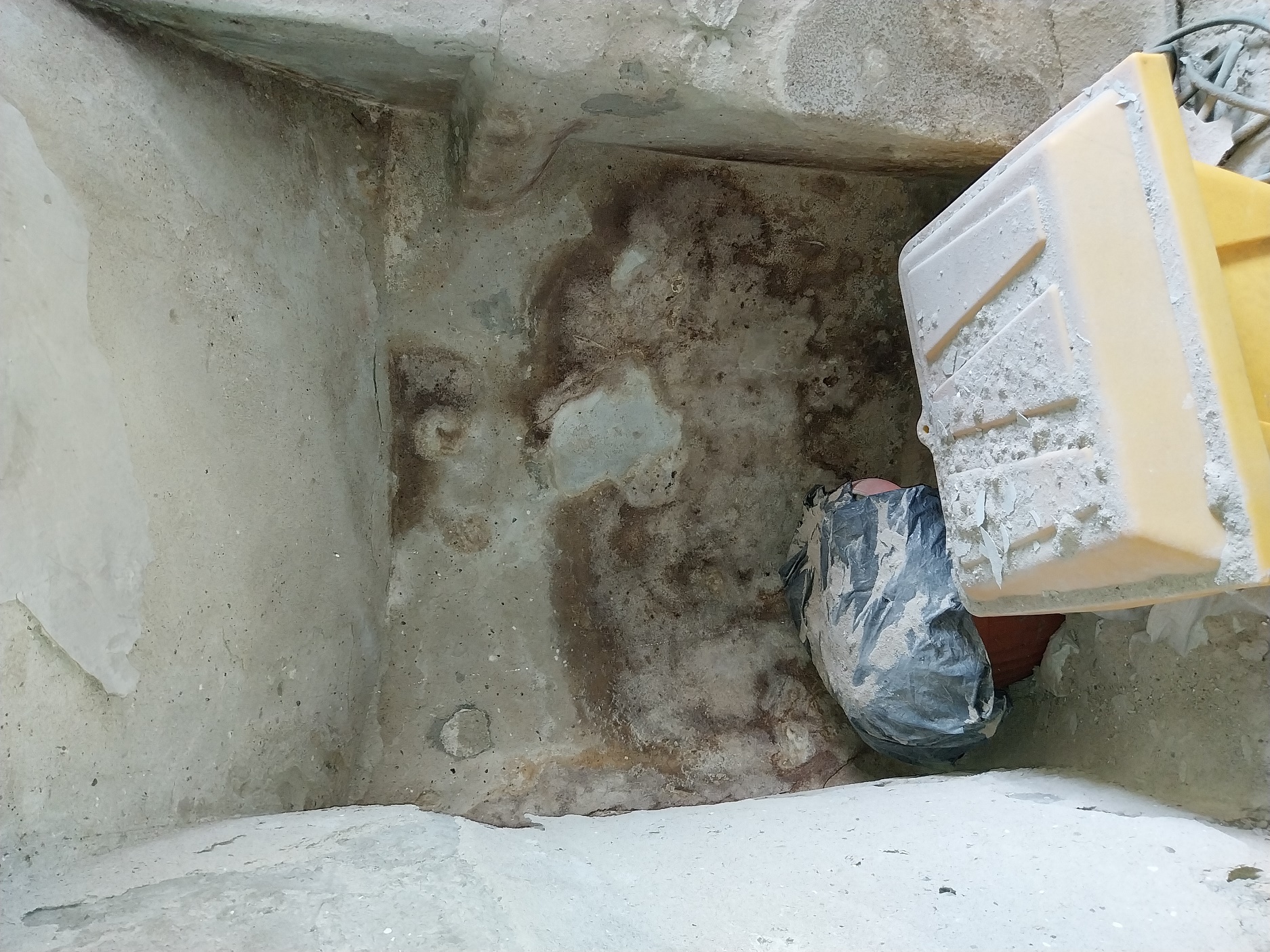 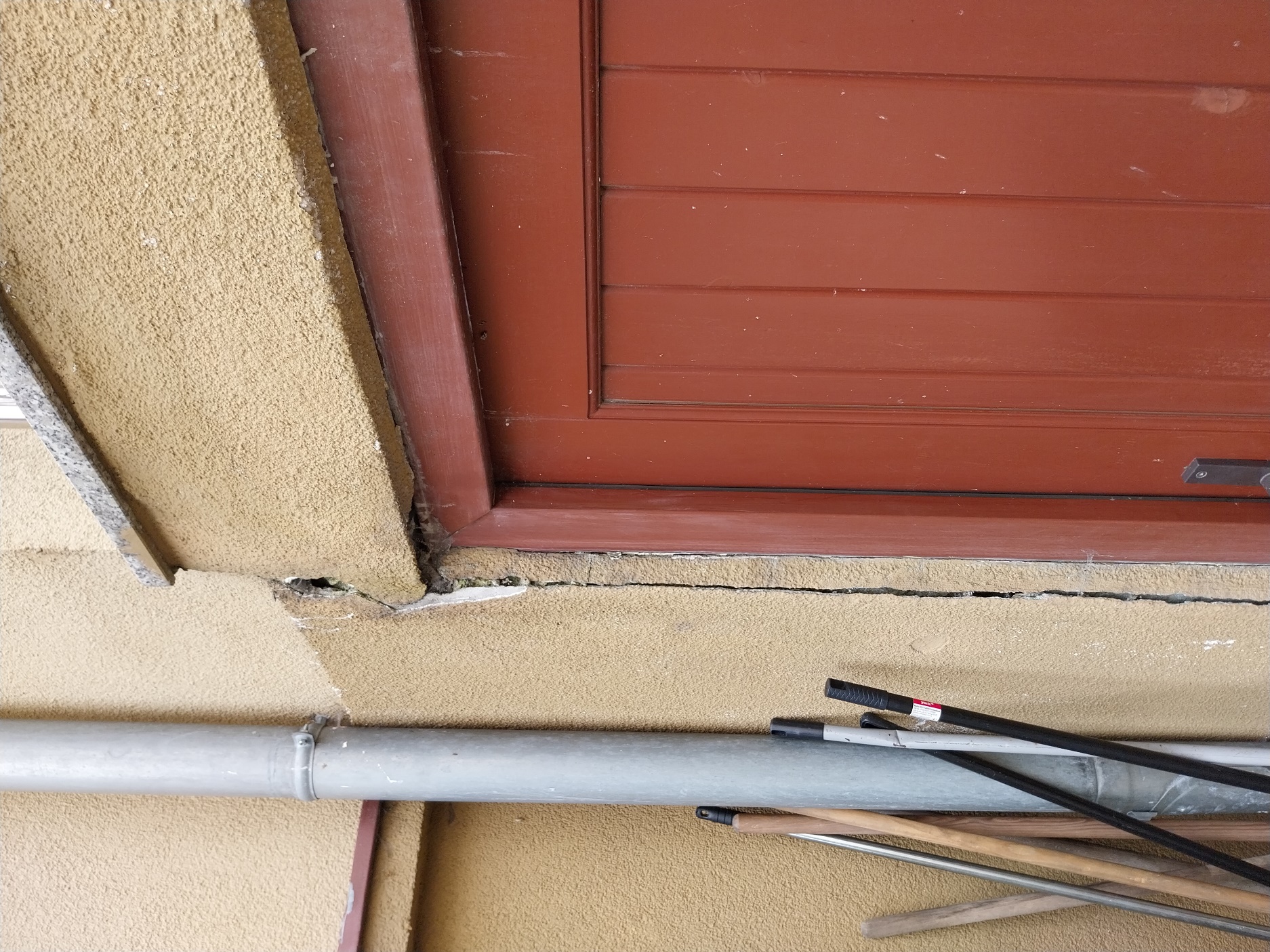 